Группа №17.Преподаватель: Комлева М.Н.Дисциплина: Допуски и технические измерения (Дифференцированный зачет)Задание: выполнить итоговое тестирование по вариантам:Работу необходимо сделать и отправить на емэйл kmn@apt29.ru до 21.00  07.04.20 (можно выполнить на листе, сделать фотографию).ВАЖНО: все работы должны быть аккуратно оформлены в отдельную тетрадь для практических работ. Тетради будут собраны для контроля после окончания дистанционного обучения (если задания выполняются на ПК – предоставляем на контроль в распечатанном виде все выполненные задания в папке-скоросшивателе).Итоговое тестирование по дисциплине«Допуски и технические измерения»1 вариантКритерии оценки: 10-13 баллов – оценка «удовлетворительно»14- 20 баллов – оценка «хорошо»21-25 баллов – оценка «отлично»Итоговое тестирование по дисциплине«Допуски и технические измерения»2 вариантКритерии оценки: 10-13 баллов – оценка «удовлетворительно»14- 20 баллов – оценка «хорошо»21-25 баллов – оценка «отлично»1Авдюхов Дмитрий1 вариант2Вовчанский Василий2 вариант3Водянников Иван1 вариант4Грибанов Андрей2 вариант5Дьяченко Максим1 вариант6Диев Эдуард2 вариант7Каменский Александр1 вариант8Крузе Никита2 вариант9Кукушкин Никита1 вариант10Корельский Алексей2 вариант11Ломтев Андрей1 вариант12Ляпушкин Никита2 вариант14Молодцов Кирилл1 вариант15Мусиенко Виталий2 вариант16Макаров Иван1 вариант17Попов Владимир2 вариант18Шошин Иван1 вариант19Шарыпов Алексей2 вариант№ п/пВопросВарианты ответаБалл1Совокупность приемов использования принципов и средств измеренийа) точность измеренийб) принцип измеренийв) метод измерений12Классификацию видов измерения проводят, исходя иза) характера зависимости измеряемой величины от времениб) вида уравнения измерений;в) условий, определяющих точность результата измерений и способов выражения этих результатовг) все ответы верны13Измерения, при которых измеряемая величина остается постоянной во времени.а) статическиеб) динамические14Измерения, при которых значение величины определяют на основании известной зависимости между искомой величиной и величинами, значения которых находят прямыми измерениями.а) прямыеб) косвенныев) совокупныег) совместные15К мерам относят контрольно-измерительные средства, предназначенные для воспроизведения физической величины заданного размера (например, концевые меры, калибры).а) даб) нет16Цена деления шкалы является основным метрологическими показателема) даб) нет17Зубоизмерительные приборы, резьбоизмерительный инструмент относят к а) универсальным средствам измеренияб) специальным контрольно-измерительным средствам18Станковые средства измерения располагаются на деталиа) даб) нет19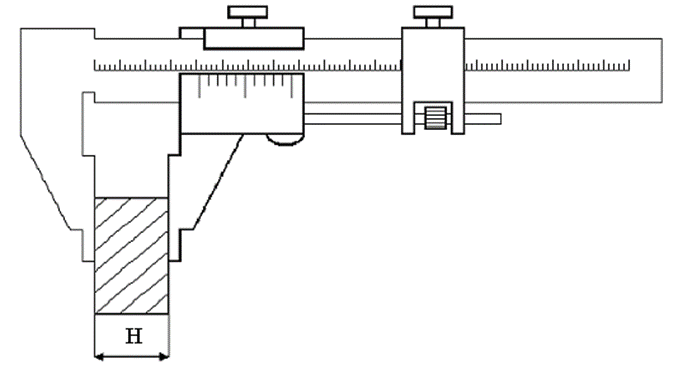 На рисунке изображен:а) штангенциркуль ШЦ-Iб) штангенциркуль ШЦ-II110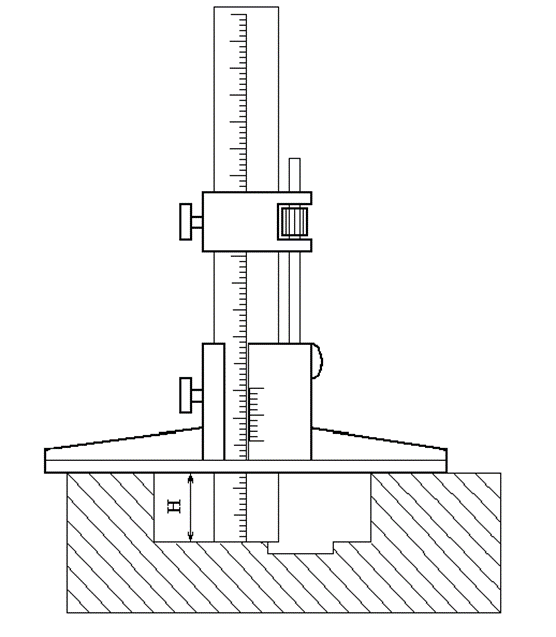 На рисунке изображен:а) штангенглубиномерб) штангенрейсмасв) штангензубомер111Служит для измерения глубины канавок, выступов, пазов и т. д.а) штангенглубиномерб) штангенрейсмасв) штангензубомер112Размер, полученный конструктором в результате расчетов (на прочность, жесткость) или с учетом различных конструкторских и технологических соображений при проектировании.а) линейныйб) номинальныйв) действительный113Номинальный размер для вала обозначаетсяа) Dб) d114Верхнее предельное отклонение -  алгебраическая разность между наибольшим предельным и номинальным размерами.а) даб) нет115Верхнее предельное отклонение для вала находится по формулеа) ES = Dmax - Dб) es = d max - d116Отклонения могут быть положительные или отрицательные.а) даб) нет117Допуск для вала находится по формулеа) Тd = d max - d min = |es – ei|б) ТD = D max - D min = |ES – EI|118Условие годности размера:а) Действительный размер будет годным, если он окажется не меньше наибольшего предельного размера и не больше наименьшего предельногоразмера или равен имб) Действительный размер будет годным, если он окажется не большенаибольшего предельного размера и не меньше наименьшего предельногоразмера или равен им119d min  dд  d maxа) условие годности для валаб) условие годности для отверстия120     0,03449     0,009а) верхнее отклонение вала:  0,009б) верхнее отклонение вала: 49в) верхнее отклонение вала:  0,034121Разность действительных размеров отверстия и вала, если размер отверстия больше размера вала. Обозначается S (для обеспечения подвижности соединения)а) натягб) посадкав) зазор122Формула посадки с зазором:а) TП = Smax + Nmaxб) TS = Smax – Sminв) TN = Nmax – Nmin123Квалитет – совокупность допусков, соответствующих одинаковой степени точности для всех номинальных размеров.а) даб) нет124С возрастанием номера квалитета допуск увеличивается, т.е. точность убывает.а) даб) нет12510Н8а) 10 – основное отклонение отверстияН – номинальный размер8 – квалитетН8 – поле допуска отверстияб) 10 – номинальный размерН – основное отклонение отверстия8 – поле допуска отверстияН8 – квалитетв) 10 – номинальный размерН – основное отклонение отверстия8 – квалитетН8 – поле допуска отверстия1№ п/пВопросВарианты ответаБалл1Физическое явление или совокупность физических явлений, положенных в основу измеренийа) точность измеренийб) принцип измеренийв) метод измерений12Классификацию видов измерения проводят, исходя иза) характера зависимости измеряемой величины от времениб) вида уравнения измерений;в) условий, определяющих точность результата измерений и способов выражения этих результатовг) все ответы верны13Измерения, в процессе которых измеряемая величина изменяется во времени, например, измерение давления и температуры при сжатии газа в цилиндре двигателя.а) статическиеб) динамические14Измерения, при которых искомое значение физической величины находят непосредственно из опытных данных.а) прямыеб) косвенныев) совокупныег) совместные15К измерительным приборам относят средства измерения, выдающие сигнал измерительной информации в форме, доступной для непосредственного восприятия наблюдателем (оператором).а) даб) нет16Предел и погрешность измерений является основным метрологическими показателема) даб) нет17Штанген-инструмент, микрометры, скобы относятсяа) универсальным средствам измеренияб) специальным контрольно-измерительным средствам18Станковые средства измерения располагаются на деталиа) даб) нет19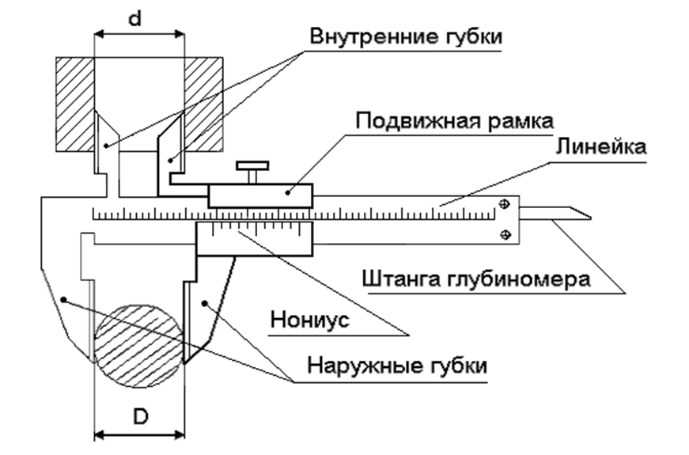 На рисунке изображен:а) штангенциркуль ШЦ-Iб) штангенциркуль ШЦ-II110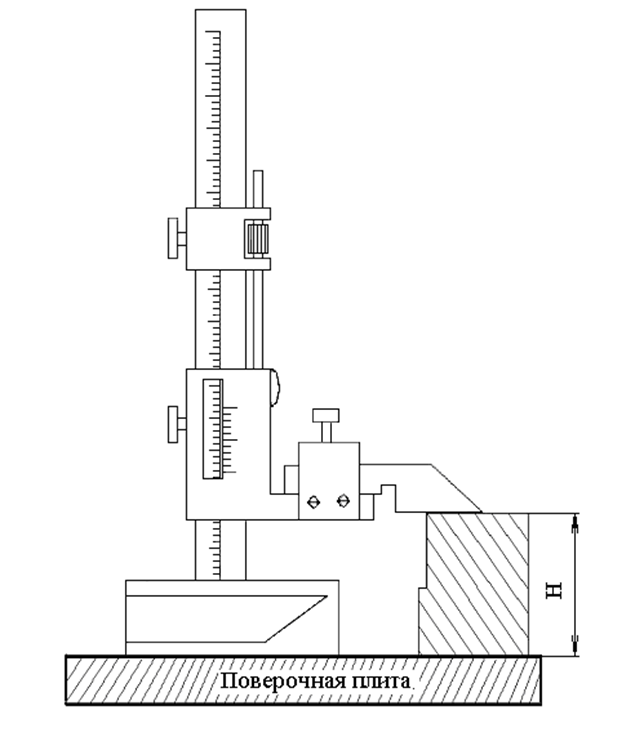 На рисунке изображен:а) штангенглубиномерб) штангенрейсмасв) штангензубомер111Применяется для измерения толщины зуба цилиндрического зубчатого колеса по постоянной хорде.а) штангенглубиномерб) штангенрейсмасв) штангензубомер112Размер, полученный конструктором в результате расчетов (на прочность, жесткость) или с учетом различных конструкторских и технологических соображений при проектировании.а) линейныйб) номинальныйв) действительный113Номинальный размер для отверстия обозначаетсяа) Dб) d114Предельные размеры - это 2 предельно допустимых размера, которым может быть равен или между которыми должен находиться действительный размер готовой детали.а) даб) нет115Верхнее предельное отклонение для отверстия находится по формулеа) ES = Dmax - Dб) es = d max - d116Допуск характеризует точность размера.а) даб) нет117Допуск для отверстия находится по формулеа) Тd = d max - d min = |es – ei|б) ТD = D max - D min = |ES – EI|18Условие годности размера:а) Действительный размер будет годным, если он окажется не большенаибольшего предельного размера и не меньше наименьшего предельногоразмераб) Действительный размер будет годным, если он окажется не большенаибольшего предельного размера и не меньше наименьшего предельногоразмера или равен им119D min  Dд  D maxа) условие годности для валаб) условие годности для отверстия120     0,03449     0,009а) номинальный размер вала:  0,034б) номинальный размер вала: 0,009в) номинальный размер вала: 49121Разность действительных размеров отверстия и вала, если размер отверстия больше размера вала. Обозначается S (для обеспечения подвижности соединения)а) натягб) посадкав) зазор122Формула посадки с натягом:а) TП = Smax + Nmaxб) TS = Smax – Sminв) TN = Nmax – Nmin123Квалитет – совокупность допусков, соответствующих одинаковой степени точности для всех номинальных размеров.а) даб) нет124С возрастанием номера квалитета допуск увеличивается, т.е. точность убывает.а) даб) нет12510Н6а) 10 – основное отклонение отверстияН – номинальный размер6 – квалитетН6 – поле допуска отверстияб) 10 – номинальный размерН – основное отклонение отверстия6 – поле допуска отверстияН6 – квалитетв) 10 – номинальный размерН – основное отклонение отверстия6 – квалитетН6 – поле допуска отверстия1